Представляем вашему вниманию список необходимых телефонов и адресов электронной почты, которые вам могут понадобиться при общении с Почтой России и ее дочерней службой ЕМС.Справочная информация по прохождению международных и внутрироссийских отправлений EMS8 (800) 200-50-55 – круглосуточно
Справочная телефонная служба ФТС России (таможня):+7 (499) 449-7235
Сортировочный центр Москва PCI-1:+7 (495) 956-20-67, добавочный 2551 или 2553
Общественная приемная руководства ФГУП «Почта России»+7-495-956-20-67, добавочный 10-02
Линия качества Почты8-800-2005-888 / для ЕМС 8-800-2005-055 (звонок бесплатный) Рассмотрение претензий Почты России по международным почтовым отправлениям.

Отдел оперативного информационного взаимодействия Департамента претензионной работы Дирекции по управлению качеством quality@russianpost.ru; quality@gcmpp.ru; тел.: +7 (495) 232-09-96 / 988-68-58 / доб. 6024, 6062, 6116 // +7 (495) 956-20-67 / доб. 2266, 2267, 2269 / Факс: +7 (495) 232-67-44
Рассмотрение претензий EMS по международным почтовым отправлениям:+7 (495) 988-68-58 / доб 6024, 6062, 6116
Претензионно-исковая служба+7 (495) 623-72-58 / +7 (495) 628-72-06
Круглосуточная горячая линия федеральной таможенной службы+7 (495) 740-18-18Письменные запросы на розыск, заявления на переадресацию внутрироссийских отправлений EMS
Запросы на розыск отправлений EMSzapros1@emspost.ru, zapros2@emspost.ru, zapros@emspost.ru. Тел: +7 (495) 988-68-58 / доб.: 6047, 6067, 6088
Заявление на розыск отправленияEperevod@emspost.ru — заявления на розыск переводов наложенных платежей за отправления EMS с обязательным предоставлением копии адресного ярлыка. Тел: (495) 988-68-58, доб.: 6051
уточнение адресных данных получателя, переадресация внутрироссийских отправлений EMS, информация о возвратеaddress@emspost.ruПисьменные запросы на розыск, пере-адресацию международных отправлений EMS:Запросы на розыск исходящих из России международных отправлений EMS (копия адресного ярлыка обязательна)export@emspost.ruРозыск входящих на территорию России международных отправлений EMS, при условии, что отправление пересекло границу РФ.import@emspost.ruУточнение адресных данных получателя и переадресация международных отправлений, адресованных в регионы (в заявлении необходимо указать старый и новый адреса).intaddress@emspost.ruУточнение адресных данных получателя и переадресация международных отправлений, адресованных на Москву (в заявлении необходимо указать старый и новый адреса).address@emspost.ruИнформация по вопросам таможенного оформления, задержка или выпуск отправлений таможней:Время работы: 9.00 — 18.00, по рабочим дням. Тел.: 988-68-58 доб. 61-25 E-mail:Veronika.Popkova@emspost.ruПри статусе Таможенное оформление завершено, Выпущено таможней, 104003 Москва PCI-3 +7 (495) 956-20-67 доб. 1464 — склад задержанных МПОВНИМАНИЕ! Раз вы скачали бесплатно этот документ с сайта ПравПотребитель.РУ, то получите заодно и бесплатную юридическую консультацию!  Всего 3 минуты вашего времени:Достаточно набрать в браузере http://PravPotrebitel.ru/, задать свой вопрос в окошке на главной странице и наш специалист сам перезвонит вам и предложит законное решение проблемы!Странно.. А почему бесплатно? Все просто:Чем качественней и чаще мы отвечаем на вопросы, тем больше у нас рекламодателей. Грубо говоря, наши рекламодатели платят нам за то, что мы помогаем вам! Пробуйте и рассказывайте другим!
*** P.S. Перед печатью документа данный текст можно удалить..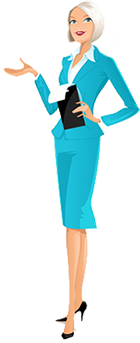 